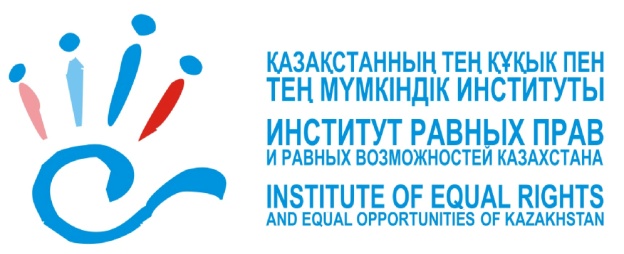 Исх. № 110 от 05.02.2022 г.Приложение 1ФормаКому: Некоммерческому акционерному обществу «Центр поддержки гражданских инициатив» От кого: Общественного фонда «Институт равных прав и равных возможностей Казахстана»Заявление на участие в конкурсе на предоставление гранта для неправительственных организаций*Настоящим заявлением Общественный фонд «Институт равных прав и равных возможностей Казахстана» (далее – заявитель) выражает желание принять участие в конкурсе на предоставление грантов для неправительственных организаций (далее – конкурс) по теме гранта: «Карта гендерных нужд и потребностей: влияние этничности, региона и класса» и согласие реализовать социальный проект и (или) социальную программу в соответствии с условиями конкурса.Заявитель настоящим подтверждает и гарантирует, что вся информация, содержащаяся в Заявлении и прилагаемых к ней документах, является подлинной, соответствует истинным фактам, и выражает осведомленность об ответственности за предоставление недостоверных сведений о своей правомочности, квалификации, качественных и иных характеристиках, соблюдении им авторских и смежных прав, а также иных ограничений, предусмотренных действующим законодательством Республики Казахстан. Заявитель принимает на себя полную ответственность за предоставление таких недостоверных сведений.Президент ОФ «Институт равных прав и равных возможностей Казахстана»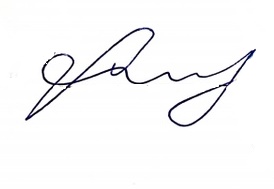 Ускембаева Маргарита АбдикаримовнаДата заполнения "05" февраля 2022 год050000, Республика Казахстан, г. Алматы, пр. Назарбаева, 113/Толе би, 55, БЦ «Старая площадь», 3 эт., 4 оф.тел.: +7 (727) 272 04 57,  +7 (727) 317 57 17,+7 777 35 90 277, institute.equality@gmail.com, http://arasha.org.kz/Приложение 2ФормаАнкета заявителяПрезидент ОФ «Институт равных прав и равных возможностей Казахстана»Ускембаева Маргарита АбдикаримовнаДата заполнения "05" февраля 2022 годПриложение3ФормаСведения о потенциале заявителяОбоснование соответствия предлагаемого социального проекта и (или) социальной программы уставной деятельности организации. Согласно Устава, цели ФОНДА, а именно содействие социальной и жизненной ориентации населения в условиях развития гражданского общества; реализация гендерного равенства детей, женщин и мужчин во всех сферах жизни общества; подготовка и распространение информации и материалов в целях пропаганды и поддержки прав человека соответствуют заявленному направлению социального проекта. Опыт работы заявителя по теме гранта. Перечисляется предыдущие аналогичные социальные проекты и (или) социальные программы, реализованные или находящиеся в процессе реализации за последние 3 (три) года (проекты и услуги, выполненные специалистами организации на индивидуальной основе или через другие организации, не могут считаться соответствующим опытом самой организации).Наличие у заявителя материально-технической базы для реализации социального проекта и (или) социальной программы. Описывается готовность организации к реализации социального проекта и (или) социальной программы (технико-экономическиеифинансовые показатели).4. Состав проектной команды заявителя (работники, которые будут вовлечены в реализацию предлагаемого социального проекта и (или) социальной программы).Опыт работы неправительственной организации в соответствующем регионе (заполняется в случае подачи заявки на темы гранта, предусмотренные Планом местных исполнительных органов).Опишите опыт работы в соответствующем регионе, в котором запланирована реализация социального проекта и (или) социальной программы.Приложение 4ФормаСодержание предлагаемого социальном проекте и (или) социальной программыОсновная информация о социальном проекте и (или) социальной программе.Обоснованность реализации социального проекта и (или) социальной программы.Целевые группы (кто получит пользу от реализации социального проекта и (или) социальной программы). Описывается участие представителей целевых групп в процессе планирования и реализации социального проекта и (или) социальной программы.Партнеры по социальному проекту и (или) социальной программе и заинтересованные стороны. Перечисляется все партнеры социального проекта и (или) социальной программы и заинтересованных стороны, описывается их участие в социальном проекте и (или) социальной программе (например, государственные органы, неправительственные организации, представители бизнес-сектора, средств массовой информации, международные организации и прочие), а также виды поддержки (информационная, консультативная и другие).Обратная связь с целевой группой по социальному проекту и (или) социальной программе.План мониторинга реализации социального проекта и (или) социальной программыКалендарный план социального проекта и (или) социальной программыРиски социального проекта и (или) социальной программы.9. Освещение деятельности социального проекта и (или) социальной программы в средствах массовой информации (далее – СМИ).10. Устойчивость социального проекта и (или) социальной программы.Приложение 5ФормаСмета расходов по реализации социального проекта и (или) социальной программыПрезидент ОФ «Институт равных прав и равных возможностей Казахстана»Ускембаева Маргарита АбдикаримовнаДата заполнения "05" февраля 2022 год№ п/пНаименованиеИнформация (заполняетсязаявителем)1.Наименование заявителя в соответствии со справкой о государственной регистрации (перерегистрации) юридического лица или свидетельством о государственной регистрации (перерегистрации) юридического лицаОФ «Институт равных прав и равных возможностей Казахстана»2.Дата государственнойрегистрации (перерегистрации)18 октября 2010 г.3.Бизнес-идентификационный номерБИН: 1010400094324Фактический адрес050000 Республика Казахстан, город Алматы, Ул. Желтоксан., 118, офис 308 http://arasha.org.kz/5.Информация о целевой группе заявителяКазахстанская молодежь, семьи, мужчины и женщины, дети6.Фамилия, имя, отчество (при его наличии), должность первого руководителя, контактные номера телефонов (в том числе мобильный) и адрес электронной почтыУскембаева Маргарита Абдикаримовна, +7777 359 02 77muskembaeva@mail.ru7.Фамилия, имя, отчество (при его наличии) главного бухгалтера (бухгалтера), контактные номера телефонов (в том числе мобильный) и адрес электронной почтыСайфутдинова Венера Калилловна,+7705 220 90 53Venera-1983_83@mail.ru8.Трудовые ресурсы всегоИз них:43Штатные сотрудники5Привлекаемые специалисты17Волонтеры20Сроки реализации социального проекта и (или) социальной программыНаименование социального проекта и (или) социальной программы (краткое описание основной деятельности)Наименование заказчика (донора) и географический охват выполненного социального проекта и (или) социальной программыСтоимость социального проекта и (или) социальной программыРезультаты социального проекта и (или) социальной программыМарт-ноябрь 2021 г.«Организация и проведение профилактической работы по предупреждению суицидальных действий среди молодежи, а также сохранение и укрепление их психического здоровья»Некоммерческое акционерное общество"Центр поддержки гражданских инициатив"20 000 000 тг.- «Атлас оценки качества профилактических мероприятий по предотвращению суицида среди молодежи в регионах РК»;- Рекомендации, дающие возможность составления дальнейших программ по профилактике суицида в регионах Казахстана.- «Программы профилактики суицида среди молодежи в регионах РК»;- Разработан индекс социально-психологического благополучия молодого человека для психологов организаций образования республики;- Обучение 340 родителей и опекунов в 17 регионах республики предотвращению суицидов среди молодежи (гейткиперов);- Обучение 34 тренеров областного уровня в каждом из регионов Казахстана (17 на казахском языке и 17 на русском языке) по профилактике суицидов.Март-ноябрь 2021 г.«Разработка и реализация мер по совершенствованию деятельности кризисных центров, профилактике семейно-бытового насилия и работе с агрессорами»Некоммерческое акционерное общество"Центр поддержки гражданских инициатив"15 000 000 тг.- Инструкции по работе с агрессорами;- Результаты мониторинга 17 кризисных центров Республики Казахстан;- Психологические и юридические консультации с женщинами, жертвами семейно-бытового насилия;- Обучающие тренинги с сотрудниками кризисных центров, сотрудниками правоохранительных органов;- Рекомендации в государственные органы по совершенствованию работы кризисных центров и приютов.Январь –декабрь 2021 г. Приют для жертв бытового насилия “ARASHA”.Предоставление 8 видов специальных социальных услуг ЖБН в соответствии со стандартом (приказ министра здравоохранения и социального развития РК от 21 декабря 2016г. №1079)“Управление социального благосостояния города Алматы” и “Министерство труда и социальной защиты населения РК”22 153 000 тг.Отчет, презентации результатов в Управлении социального благосостояния города Алматы, выступления в СМИМай-ноябрь 2020 г.«Комплекс мероприятий по профилактике суицида среди молодежиНекоммерческое акционерное общество"Центр поддержки гражданских инициатив"18 710 000 тг.- учебно-методическое пособие «Профилактика суицидального поведения молодежи: социо-психологические аспекты»»,- аналитическая записка «Социально-психологические триггеры суицидального поведения казахстанской молодежи»Май-ноябрь 2020 г. «Комплекс мероприятий по укреплению семейных ценностей среди молодежи»Некоммерческое акционерное общество"Центр поддержки гражданских инициатив"50 000 000 тг.Фестиваль молодых семей OTAUFESTМай-ноябрь 2019 г.Подготовка Национального доклада «Казахстанские семьи-2019»Некоммерческое акционерное общество"Центр поддержки гражданских инициатив"19 957 314 тг.Текст Национального доклада «Казахстанские семьи-2019»Январь -декабрь2019 г.Приют для жертв бытового насилия “ARASHA”.Предоставление 8 видов специальных социальных услуг ЖБН в соответствии со стандартом (приказ министра здравоохранения и социального развития РК от 21 декабря 2016г. №1079)“Управление социального благосостояния города Алматы” и “Министерство труда и социальной защиты населения РК”24 052 000 тг.Отчет, презентации результатов в Управлении социального благосостояния города Алматы, выступления в СМИМай-Июль2018 г.Проведение информационно-разъяснительной и образовательной работы по профилактике бытового насилия в организациях образования всех типов, трудовых коллективах»Некоммерческое акционерное общество"Центр поддержки гражданских инициатив"1 212 000тг.Отчет, презентации результатов в вузах, исследовательских институтах, общественных организациях, выступления в СМИФевраль-декабрь2018 г.Приют для жертв бытового насилия “ARASHA”.Предоставление 8 видов специальных социальных услуг ЖБН в соответствии со стандартом (приказ министра здравоохранения и социального развития РК от 21 декабря 2016г. №1079)“Управление занятости и социальных программ города Алматы” и “Министерство труда и социальной защиты населения РК”22 637000 тг.Отчет, презентации результатов в Управлении занятости и социальных программ города Алматы, выступления в СМИ№Наименование оборудования (материалов)Количество имеющихся единиц (штук)Состояние (новое, хорошее, плохое)1Ноутбук 3хорошее2Моноблок 3новое3Принтер 3 в 12хорошее4Интернет-роутер1новое5Телефонные линии2хорошееФамилия, имя, отчество (при его наличии) члена проектной командыДолжностьОпыт работы, соответствующий задачам социального проекта и (или) социальной программы с указанием наименования проектов и его роли в их реализацииСтаж работника (указать количество лет)Обязанности в социальном проекте и (или) социальной программе, ответственностьУскембаева Маргарита АбдикаримовнаРуководитель проектаРуководитель проектов, директор приюта для жертв бытового насилия «ARASHA», педагогика и психология (дошкольная) ТВ №763412В течение более 20 лет инициировала и координировала, руководила следующими проектами по гендерной и семейной политике в РК:1. Руководитель проекта НАО ЦПГИ и МИОР РК «Организация и проведение профилактической работы по предупреждению суицидальных действий среди молодежи, а также сохранение и укрепление их психического здоровья» в 2021 г.2. Руководительпроекта НАО ЦПГИ и МИОР РК «Разработка и реализация мер по совершенствованию деятельности кризисных центров, профилактике семейно-бытового насилия и работе с агрессорами» в 2021 г.Руководительпроекта НАО ЦПГИ и МИОР РК «Комплекс мероприятий по укреплению семейных ценностей среди молодежи» в 2020 г.;3. Руководитель проекта НАО ЦПГИ и МИОР РК «Комплекс мероприятий по профилактике суицида среди молодежи» в 2020 г.4. Участие в проекте подготовка Национального доклада «Казахстанские семьи-2019»5. Политика в отношении женщин и мужчин в современном Казахстане// Фонд Ф.Эберта, 2016/монография6.Анализ местных бюджетов с учетом потребностей женщин и мужчин в Южно-Казахстанской и Жамбылской областях // Фонд Фр. Эберта, 2016 7.Положение девочек и женщин в контексте религиозной ситуации в Казахстане// Фонд Ф.Эберта, 2017/монография8.Гендерно-ориентированное бюджетирование: практика и механизмы внедрения в РК, // Фонд Ф.Эберта, 20179.Программа гендерного образования в Казахстане (ЮНИСЕФ, 2001-2004 гг.)/учебное пособие10.Основы гендерного образования в высшей и средней школе  (Фонд Сорос-Казахстан,  2001 –2002 гг.)/учебное пособие11.Гендерное образование (Министерство образования и науки РК, 2003-2005 гг.)12.Феминизация сферы образования в Казахстане: пути решения проблемы (ЮНЕСКО, 2003 –2004 г.)13.Проблемы гендера и торговли в странах Центральной Азии (вступление в ВТО и вопросы гендерного равенства) // Центрально – азиатское отделение Международной Глобальной Сети «Гендер и мировая торговля»: Казахстан, Кыргызстан, Таджикистан, Узбекистан, 2004-2005 гг.//Фонд Форда, США14.Гендерное неравенство глазами субъектов системы образования РК (Феминистская лига, Казахстан, Женская сетевая программа Фонда Сорос - Нью-Йорк, 2005г.)15.Гендерный мейнстриминг в торговой политике Центральной Азии// Центрально – азиатское отделение Международной Глобальной Сети «Гендер и мировая торговля»: Казахстан, Кыргызстан, Таджикистан, Узбекистан, 2007-2008 гг.// Азиатский Банк РазвитияПубликации:- Ускембаева М.А., Резвушкина Т.А., Мустафина А.С., Камбекова А., Волкова-Михальская О.О. Аналитическая записка по итогам мониторинга кризисных центров/приютов в 17 регионах Республики Казахстан/ Под общей редакцией Махмудовой Л.З., Алматы: ТОО «Арт Депо студио», 2021 г. – 55 с. - Ускембаева М.А. и др. Национальный доклад «Казахстанские семьи - 2019» - Алматы, ТОО «Арт Депо студио», 2019.-  84 с. (на рус., каз. и англ. языках) - Ускембаева М.А., Резвушкина Т.А., Булатбаева А.А. Официальный дискурс на проблему насилия по отношению к детям в Республике Казахстан// Вестник Академии Педагогических Наук Казахстана. - 2018. - N 4. - С. 87-97.- Учебно-методическое пособие «Профилактика суицидального поведения молодежи: социо-психологические аспекты». Алматы, ТОО «Арт Депо студио», 2020.-  110с. (на рус., каз. языках).21 годАдминистрирование проекта, управление проектной командой, написание и редактирование отчетов, участие в мероприятиях проекта, координирование реализации проекта в 17 регионахСайфутдинова Венера Калилловнабухгалтербакалавр учета и аудита, ЖБ №001768517 летФинансовое управление проектаАшимова АрайлымМенеджер проектаОбразование:2018-2020 КФМГУ, Астана, журналистика2014 – 2018 гг. – Университет им. Сулеймана Демиреля, Алматы, иностранная филология-английский язык.Опыт работы:Октябрь 2020  г. по настоящее время - «Berekе» культурно-образовательный общественный фонд.Социально-благотворительный проект Bereke City: SMM-менеджер, ведение социальных сетей: Instagram, Facebook, Youtube, копирайтинг, разработка графики и видеоматериалов, съемка и участие в сюжете в качестве ведущего, съемка и монтаж жетсюжетов Adobe Premiere Pro, верстка сайта в Tilda, работа с Taplink, коммуникация с общественностью и блогерами, социальная работа: работа с детьми фонда, работа с получателями адресной социальной помощи.Ведение документооборота, участие в подготовке промежуточных и итоговых отчетов по проекту, переписка с организаторами проекта, заключение договоров, обработка писем, рассылка информации участникам проектаРезвушкина Татьяна АлександровнаКоординатор проектамагистр социологии, докторант 3 курса обучения КарУ им. Е.А. Букетова, год получения магистерской степени – 2009 г.1. Координатор проекта НАО ЦПГИ и МИОР РК «Разработка и реализация мер по совершенствованию деятельности кризисных центров, профилактике семейно-бытового насилия и работе с агрессорами» в 2021 г.2. Координатор проекта НАО ЦПГИ и МИОР РК «Комплекс мероприятий по укреплению семейных ценностей среди молодежи»;3. Координатор и эксперт в проекте Подготовка Национального доклада «Казахстанские семьи-2019».4. Участие в 3-х летнем грантовом проекте «Пересматривая социальную политику на постсоветском пространстве: идеологии, акторы и культуры», организованный Центром социальной политики и гендерных исследований в рамках Программы поддержки высшего образования (HESP Regional Seminar for Excellence in Teaching, ReSET) в сотрудничестве с кафедрой социальной антропологии и социальной работы Саратовского государственного технического университета и кафедр социологии и социально-экономических систем и социальной политики Государственного университета – Высшей школы экономики (Москва, Санкт-Петербург).Публикации:- Ускембаева М.А., Резвушкина Т.А., Мустафина А.С., Камбекова А., Волкова-Михальская О.О. Аналитическая записка по итогам мониторинга кризисных центров/приютов в 17 регионах Республики Казахстан/ Под общей редакцией Махмудовой Л.З., Алматы: ТОО «Арт Депо студио», 2021 г. – 55 с. - Резвушкина Т.А. Семейно-демографическая политика в Республике Казахстан: официальный дискурс и повседневные практики//Коллективная монография «Политика семьи и детства в постсоциализме» / под ред. В. Шмидт, Е. Ярской-Смирновой, Ж. Черновой (Библиотека «Журнала исследований социальной политики»). М.: ООО «Вариант»: ЦСПГИ.- Булатбаева А.А., Резвушкина Т.А., Ускембаева М.А. Официальный дискурс на проблему насилия по отношению к детям в Республике Казахстан// Вестник Академии Педагогических Наук Казахстана. – 2018. – N 4. – С. 87-97- Материнство как институт, идеология и повседневная практика// Адам әлемі. Философский и общественно-гуманитарный журнал. 2019.– №3 (81). – С. 91-101.- Дискурсивные характеристики материнства в современном казахстанском обществе // Материалы IV Международной научно-практической конференции «Global science and innovations 2019. Central Asia», Астана. – 2019. – С.73-77.- Материнство в формате социально-философского дискурса// Вестник Карагандинского университета. Серия «История. Философия». 2019. - №2 (94) – С.113 – 120.- Ускембаева М.А., Резвушкина Т.А. и др. Национальный доклад «Казахстанские семьи – 2019» - Алматы, ТОО «Арт Депо студио», 2019. – 84 с. (на рус., каз. И англ. Языках) - Аналитическая записка «Социально-психологические триггеры суицидального поведения казахстанской молодежи». Алматы, ТОО «Арт Депо студио», 2020. – 61 с. (на рус., каз. Языках).22 годареализация задач проекта, подготовка и сдача промежуточного и итогового отчета проекта, работа с организаторами проектаКоэмец Елена ВалерьевнаSMM-специалист25 лет опыта работы в СМИ журналистом: газета «Караван», «Начнем с понедельника», журнал «Евразия Эйр», журнал «Ресторатор», журнал «Tengri» и др.Smm-специалист проектов: «Разработка и реализация мер по совершенствованию деятельности кризисных центров, профилактике семейно-бытового насилия и работе с агрессорами», «Национальный доклад Казахстанские семьи-2019», «Комплекс мероприятий по укреплению семейных ценностей среди молодежи» и «Комплекс мероприятий по профилактике суицида среди молодежи»  НАО ЦПГИ и МИОР РК25 летКраткий видеообзор мероприятий проекта. Информационная работа в СМИ, публикации о проекте в социальных сетях – Фейсбук, Инстаграм, Телеграм и др.Волкова-Михальская ОксанаЭксперт проектамагистр педагогики и психологииОпыт работы, соответствующий задачам социального проекта:- ведущая, тренер традиционных лидерских конференций г.Степногорск,- волонтер общественной организации «Женский Луч», - организатор и тренер традиционных лидерских конференций г.Степногорска,- автор проекта «Подари улыбку детям» для детей коррекционной областной школы-интернат №3, - эксперт всероссийского научно-практического семинара «Участие детей в жизни общества: региональная специфика», волонтер и модератор проекта «Дети солнца» ОО «Балапан» по работе с детьми с ограниченными возможностями- руководитель делегации от г. Степногорска на Республиканский слет лидеров детских и молодежных организации ОО СДОО «Жулдыз»,- автор проекта «Социально-творческая гостиная «А и Я» для детей и семей, находящихся в трудной жизненной ситуации» при финансовой поддержки ОФ «Бота», - автор и координатор проекта «Семейная гостиная «А и Я» при финансовой поддержке ЧФ «Фонд Первого Президента РК – Лидера Нации», - участник международной конференции ОБСЕ по правам человека, Польша,- участник международного семинара «Процедуры работы с семьей в кризисной ситуации», Алматы, - тренер TeamBuilding, профильных школ, школ лидерства для предприятий, студентов, трудовых коллективов-  сертифицированный тренер по правовой компетенции. Тренинг для тренеров, г.Алматы, - эксперт по вопросам оказания специальных социальных услуг в области защиты прав жертв бытового насилия, - региональный супервайзер проекта «Казахстанские семьи-2019».21 годЭксперт проекта.Организация работы Республиканского проектного офиса, консультации женских НПО, организация и проведение семинаров-тренингов, участие в разработке и подготовке видеоматериала проекта, участие в кабинетном исследовании, выработке рекомендацийШакирова Светлана МахмутовнаЭксперт проектаОбразование:1989 г. – КазНУим. альФараби. Специальностьподиплому: философ, преподавательфилософии (диплом  с отличием),1996 г. – Аспирантура. КазНУ им. Аль Фараби. /PhD.  Social philosophy. Al Farabi Kazakh State National University, Almaty, Kazakhstan.Профессиональный опыт работы:23.10.2019 –настоящее время – Казахский Национальный женский педагогический университет. Руководитель научно-издательского отдела. Руководитель Отдела мониторинга научных изданий.15.01.2018 – 22.10.2019 г. – Казахский Национальный женский педагогический университет. Директор департамента по научной работе и инновациям.01.09.2011-  17.10.2016 г. – Алматы Менеджмент Университет (AlmaU). Директор Центра исследований и развития; Директор Департамента фундаментальных и прикладных исследований.1998 – 2011 гг. – Директор ОО «Центр гендерных исследований» г. Алматы.Публикации:Феминизм с Запада на Восток: 10 лет вдохновенного диалога между женским движением Германии и Центральной Азии. Под ред. С.М.Шакировой. А., 2008. – 216 с.Бюджет, миграция, насилие, семья и СМИ в контексте гендерной политики (материалы IV  межд. Конф. «Гендерная политика в Евразии: на пути формирования современной политической культуры равенства», Алматы, 26-27 ноября 2007 г.). Алматы: ОЮЛ «Союз кризисных центров», 2008.Средний класс Aлматы: уровень жизни, гендерные различия, идентичность. Под ред. С.М. Шакировой. Алматы: Центр гендерных исследований. 2007. – 200 с.Гендерные исследования, гендерная политика и женское движение в странах Центральной Азии: попытка диагноза. Алматы: Фонд им. Ф.Эберта, Центр гендерных исследований, Центр гендерного образования КазНУим.аль-Фараби. 2005. Гендерные исследования в Центральной Азии.  Сборник материалов межд. Летней школы. Алматы, Центр гендерных исследований. 2002 – 236 с.Голоса уходящих поколений (анализ женских биографий). Центр гендерных исследований – Алматы, 2002. (Автор, редактор). – 252 с.Популярное гендерное образование. Пособие по проведению тренингов. Центр гендерных исследований – Алматы, 2002 (Автор, редактор). – 102 с.Женское измерение прав человека в Казахстане. Центр гендерных исследований – Алматы, 2001. (В соавторстве с К. Токтыбаевой). 214Пол женщины. Сб. статей по гендерным исследованиям. Подред. С. Шакировой и М. Сеитовой. Алматы, 2000.Международные проекты:Апрель-август 2011 – Аналитик проекта МОТ  «Оценка бизнес-среды для женского предпринимательства в Казахстане».Март-июнь 2010 – Эксперт по социальному развитию  в проекте Азиатского Банка Развития«Подготовка Плана переселения и изъятия земель в госнужды для  реконструкции автомобильной дороги Актау-Бейнеу».Январь-март 2010 – Консультант  проекта Азиатского Банка Развития «Рассмотрение жалобы из села Жанатурмыс Офисом специального посредника по проектам АБР».Сентябрь- декабрь 2009 – Эксперт по социальным вопросам  в проекте Всемирного Банка «Подготовка Плана переселения и изъятия земель в госнужды для  международного транспортного коридора «Западная Европа – Западный Китай» в Кзылординской и Южно-Казахстанской  областях».Январь- июль 2007 – Руководитель социологического исследования «Женщины–инвалиды Алматы и Алматинской области». По заказу ОО «Шырак».Февраль-Май 2007 – Национальный эксперт   проекта «Гендерные аспекты судебной системы в РК». По заказу ЮСАИД.Апрель-август 2006 – Национальный эксперт в рамках Глобального отчета об институциональных  механизмах по улучшению положения женщин. По заказу Московского центра гендерных исследований.Январь-ноябрь 2005 – Национальный эксперт по гендеру  в рамках Отчета по Целям развития на пороге Тысячелетия. По заказу ЮНИФЕМ, ПРООН.Июль 2005 – Эксперт проекта «Национальный отчет о состоянии реформ в системе высшего образования и о состоянии гендерного образования в Казахстане» (по заказу ОО «Феминистская Лига»).Эксперт проекта. Организация работы Республиканского проектного офиса, консультации женских НПО, организация и проведение семинаров-тренингов, участие в разработке и подготовке видеоматериала проекта, участие в кабинетном исследовании, выработке рекомендацийЕргебеков МолдиярЭксперт проекта2021 г. – Қауымдаст.Проф., Қожа Ахмет Яссауи атындағы халықаралық Қазақ-Түрік университеті, Түркістан, Қазақстан; 2020-2021 гг. – Декан, Медиа және Кино мектебі, AlmaU, Алматы, Қазақстан;2015-2020 гг. – Қауымдаст. Проф., Сулейман Демирел Университеті, филология факультеті, журналистика кафедрасы, Қаскелең, Қазақстан.Бакалавр, магистратура және докторантура бағдарламалары үшін соңғы 5 жыл ішінде оқыған лекциялары: медиа этика медиасоциология Ғылыми зерттеу әдістері Бейне композициясы Медиа теориясы Заманауи кино зерттеулері (Магистратура, Т. Жүргенов) Орта Азия киносы (Магист.) Кино теориясы (Магист.) Деректі фильм жасау технологиялары Медиа, этика және гендер.Монографиялар, кітаптар, кітап тараулары: -  Коллективтік монография: Oğuzhan Taş, Çağla Kubilay ж.т.б. бірге, Beybin Kejanlıoğlu (редактор), Zamanın Tozu: Türkiye’de Frankfurt Okulu’nun İzleri (Уақыттың шаңы: Түркиядағы Франкфурт Мектебінің Іздері). Ankara: De Ki Yayınları, 2011. - “Klasik Batı Müziği Bağlamında Theodor Wiesengrund Adorno’nun Müzik Estetiğinin Türkiye’de Alımlanması”, Zamanın Tozu: Türkiye’de Frankfurt Okulu’nun İzleri ішінде, Ankara: De Ki Yayınları, 2011, 497- 524 беттер. - “Ömer Naci Soykan’la Söyleşi” (Özgür Yaren-мен бірге), Zamanın Tozu: Türkiye’de Frankfurt Okulu’nun İzleri ішінде, Beybin Kejanlıoğlu, Oğuzhan Taş, Çağla Kubilay ж.т.б., Ankara: De Ki Yayınları, 2011, 642-648 беттер. - “Besim Dellaloğlu ile Söyleşi” (Özgür Yaren-мен бірге), Zamanın Tozu: Türkiye’de Frankfurt Okulu’nun İzleri ішінде, Beybin Kejanlıoğlu, Oğuzhan Taş, Çağla Kubilay ж.т.б., Ankara: De Ki Yayınları, 2011, 442-781 беттер. - Коллективтік монография: Beybin Kejanlıoğlu, Emek Çaylı Rahte, Oğuzhan Taş, Tuğba Taş, İletişim, Anlam, Arayış – Erol Mutlu’ya Armağan (Коммуникация, мағына, зерттеу: Ерол Мутлуға арнау), Анкара: Ütopya Yayınevi, 2014. -  Коллективтік монография: Молдияр Ергебеков & Жанар Темирбекова (Ғыл.жет.). Қазақстан және COVID-19: Медиа, мәдениет, саясат. Алматы: Friedrich Ebert Stiftung. 2021. - Коллективтік монография: Молдияр Ергебеков & Жанар Темирбекова (Науч.рук.). Казахстан и COVID-19: Медиа, культура, политика. Алматы: Friedrich Ebert Stiftung. 2021. - Ергебеков Молдияр. «Коронавирус… Кет! Кет! Кет!» // Қазақстан және COVID-19: Медиа, мәдениет, саясат. Молдияр Ергебеков & Жанар Темирбекова (Ғыл.жет.). Алматы: Friedrich Ebert Stiftung. 2021: 312- 335б. 21 годЭксперт проекта. Организация работы Республиканского проектного офиса, консультации женских НПО, организация и проведение семинаров-тренингов, участие в разработке и подготовке видеоматериала проекта, участие в кабинетном исследовании, выработке рекомендацийСроки реализации социального проекта и (или) социальной программыНаименование социального проекта и (или) социальной программы (краткое описание основной деятельности)Наименование заказчика (донора) и географический охват выполненного социального проекта и (или) социальной программыСтоимость социального проекта и (или) социальной программыРезультаты социального проекта и (или) социальной программыЦель социального проекта и (или) социальной программыРазработка и реализация мер по продвижению гендерного равенстваЗадачи социального проекта и (или) социальной программыОрганизация деятельности проектного офиса по вопросам продвижения гендерного равенства;Пилотное использование карты гендерных нужд в 3 регионах РК;Организация и проведение не менее 5 диалоговых площадок с приглашением национальных и зарубежных экспертов (не менее 500 участников) по направлениям «Женщины в предпринимательстве» (с акцентом на сельских женщинах), «Женщины в принятии решений», «Гендерное равенство на рабочем месте», «Равный доступ к ресурсам (образование, социальная защита, здравоохранение и др.).Публикация информации о ходе проекта в казахстанских СМИ.Презентация результатов проекта Заказчику и  общественности.Предлагаемая деятельность Формирование пула казахстанских экспертов из числа женщин-лидерок, представителей академического сообщества, женщин-политиков, женщин-бизнесменов для работы Республиканского проектного офиса.Заключение меморандумов о сотрудничестве в рамках проекта с 17 региональными женскими НПО.Анализ экспертами РПО результатов исследования карты гендерных нужд 2020 года с учетом региона, этничности, класса. Гендерное картирование предполагает проведение кабинетного исследования, анализ вторичных данных (статистики, результатов исследований, национальных и международных докладов и др.), оценку действующих государственных программ, концепций, законов, программных документов. По итогам кабинетного исследования будут проведены фокус-группы с женщинами-лидерками, представителями регионов, которые конкретизируют неравенства и ограничения, характерные для тех или иных регионов. Проведение экспертами РПО 4 фокус-групп с региональными лидерками (политиками, бизнесвомен, НПО и др.) по вопросам доступа женщин и мужчин региона к государственным социальным услугам, по проблеме семейно-бытового насилия, повышения активности женщин в государственном управлении, бизнесе. Формирование рекомендаций экспертами РПО по совершенствованию гендерной политики в РК на основе кабинетного исследования и экспертных фокус-групп.Публикация результатов анализа карты гендерных нужд в виде инфографики.Презентация результатов анализа карты гендерных нужд на заседаниях 4 областных комиссий по делам женщин и семейно-демографической политике.Рассылка рекомендаций по итогам интервью в государственные органы Республики Казахстан.Подготовка обучающих видеоматериалов с участием экспертов РПО по вопросам гендерного равенства (5 видеороликов на казахском и русском языках). Рассылка видеоматериалов в казахстанские колледжи и вузы, женским НПО, областные филиалы Национальной комиссии по делам женщин и семейно-демографической политике с целью продвижения идей гендерного равенства.Организация и проведение 5 семинаров-тренингов (онлайн и/или офлайн, в зависимости от эпидемиологической ситуации) в Атырауской, Алматинской, Павлодарской, Восточно-Казахстанской, Карагандинской областях с участием трудовых коллективов и квалифицированных тренеров, экспертов в области гендерных прав. Темы тренингов: расширение прав и возможностей женщин в государственном управлении, повышение активности женщин в социально-экономической жизни; предотвращение насилия в отношении женщин, девушек и девочек; искоренение гендерных стереотипов в таких сферах как культура,  искусство, СМИ, образовании и др.Пилотирование Карты гендерных нужд в 3 регионах (регионы по согласованию с МИОР и НКДЖСДП при Президенте РК) с участием заинтересованных государственных органов (Министерства национальной экономики РК, Министерства труда и социальной защиты населения РК, МИОР РК, Министерства здравоохранения РК, МВД РК и др.).Проведение информационной кампании в социальных сетях (Фейсбук, Инстаграм, Телеграм) на протяжении всего проекта, направленных на разъяснение гендерной политики и принимаемых мер по продвижению гендерного равенства.Публикация информации о ходе проекта в казахстанских СМИ (более 500 тыс. Человек информационного охвата) за счет размещения информации в социальных сетях.Презентация результатов проекта Заказчику и общественности.Территориальный охват17 регионов РК и три города республиканского значения: Нур-Султан, Алматы, Шымкент Целевые группы Представители государственных органов, сотрудники женских НПО, женщины-лидерки в регионах, студенты колледжей и вузов, сотрудники молодежных ресурсных центров, трудовые коллективы регионов.Ожидаемые результатыОдна Публикация (на казахском и русском языках) с использованием инфографики по итогам анализа результатов исследования Карты гендерных нужд 2020 года с учетом региона, этничности, класса. 4 презентации результатов анализа карты гендерных нужд на заседаниях областных комиссий по делам женщин и семейно-демографической политике.Одна публикация рекомендаций (на казахском и русском языках) по совершенствованию гендерной политики в РК на основе экспертных интервью. Рассылка рекомендаций в государственные органы Республики Казахстан (не менее 10 рекомендаций в государственные органы РК).5 видеороликов (на казахском и русском языках) по проблеме гендерного равенства в РК.5 семинаров-тренингов (онлайн и/или офлайн, в зависимости от эпидемиологической ситуации) в Атырауской, Алматинской, Павлодарской, Восточно-Казахстанской, Карагандинской областях с участием трудовых коллективов и квалифицированных тренеров, экспертов в области гендерных прав. Темы тренингов: расширение прав и возможностей женщин в государственном управлении, повышение активности женщин в социально-экономической жизни; предотвращение насилия в отношении женщин, девушек и девочек; искоренение гендерных стереотипов в таких сферах как культура,  искусство, СМИ, образовании и др.Не менее 200 публикаций по проблеме гендерного равенства в результате информационной кампании в социальных сетях (Фейсбук, Инстаграм, Телеграм).Пилотирование Карты гендерных нужд в 3 регионах (регионы по согласованию с МИОР и НКДЖСДП при Президенте РК) с участием не менее 5 государственных органов.Публикация информации о ходе проекта в казахстанских СМИ (более 500 тыс. Человек информационного охвата) за счет размещения информации всоциальных сетях.Описание текущей ситуации по проблемам, на решение которых направлен социальный проект и (или) социальная программаКазахстан демонстрирует приверженность продвижению гендерного равенства и тесно взаимодействует с мировым сообществом. Казахстан подписал Пекинскую платформу действий (1995 г.), ратифицировал Конвенцию о ликвидации всех форм дискриминации в отношении женщин (CEDAW) (1998 г.) и подписал Факультативный протокол CEDAW (2001 г.). В соответствии с принятыми обязательствами Казахстан разработал политику и правовые рамки для достижения гендерного равенства как национальной цели. В настоящее время развитие гендерной политики в Республике Казахстан находит свое отражение в Концепции гендерной и семейной политики в Республике Казахстан до 2030 года, которая стала логическим продолжением завершенной Стратегии гендерного равенства на 2006-2016 годы. Гендерное равенство как положение о запрете на дискриминацию по признаку пола закреплено в Конституции Республики Казахстан. В стране действуют гендерно-ориентированные законы «О государственных гарантиях равных прав и равных возможностей мужчин и женщин», «О профилактике бытового насилия».Основной проблемой на данный момент времени в области обеспечения гендерных прав казахстанцев является оценка ограничений, препятствий, которые существуют у казахстанских женщин и мужчин при доступе к образованию, медицине, социальным услугам, транспорту и др. ресурсам. В Казахстане проделана большая работа по обеспечению гендерного равенства, но, по-прежнему существуют разнообразные формы неравенства. Чаще всего гендерное неравенство проявляется в политике и государственном управлении, в экономике, в доступе к социальной защите.Ссылки на статистические данные и (или) данные исследований, в том числе собственных Казахстан в рейтинге гендерного разрыва Всемирного экономического форума (ВЭФ) Казахстан опустился на 17 позиций по сравнению с 2014 годом и занял 60 место по итогам 2018 года среди 149 стран мира. Улучшение наблюдается по показателю «экономическое участие и возможности женщин» (рост с 33 на 32 позицию), по «уровню образования» (с 48 на 30), причем положение по показателю «политическое продвижение» заметно ухудшилось (снижение с 66 на 93 позицию).В настоящее время в Парламенте Республики Казахстан представлено 34 женщины или порядка 22% от общего числа депутатов, что по сравнению с предыдущим созывом (2011 год) увеличилась почти в два раза (2011г. – 13,7%, 2012г. – 17,8%, 2013г. – 20,1%, 2014г. – 20,1%, 2015г. – 20,4%, 2016г. – 21,7%, 2017г. – 22,2%). Однако, на уровне местных представительных органов (маслихатах) в Казахстане доля женщин составляет 22% (2013г. – 18,1%, 2014г. – 18,4%, 2015г. – 18,8%, 2016г. – 22,2%, 2017г. – 22,1%). Только в нескольких областях (Костанайская, Павлодарская, Северо-Казахстанская, Акмолинская, Восточно-Казахстанская) достигнут 30%-ный порог представленности. Кроме того, доля женщин среди политических государственных служащих также остается небольшой. На начало 2019 года доля женщин среди политических государственных служащих составляет 11,7% (2013г. – 9,2% или 39 чел.,2014г. – 8,7% или 34 чел., 2015г. – 9,7% или 40 чел., 2016г. -10,1% или 43 чел., 2017г. – 9,3% или 40 чел. 4 Доля женщин государственных служащих корпуса «А» - 3,3%, корпуса «Б» – 55,7%. Женщин, занимающих руководящие должности на государственной службе – 39,8%. Представленность женщин в 6 политических партиях: «НұрОтан» - 62,5%, Коммунистической народной партии – 46%, «Ауыл» - 41%, «Бірлік» - 43,5%, ОСДП – 40,4%, «Ак жол» - 34,7%. В 15 министерствах 1 женщина – министр образования и науки, 12 – вице-министров, 1 – ответственный секретарь. Большую роль в общественно-политической жизни страны играют неправительственные организации (далее – НПО). В Казахстане 22 398 НПО, в том числе более 500 занимаются вопросами семьи и гендерной политики и вносят существенный вклад в расширение возможностей женского сообщества. 8 220 НПО (36,7%) возглавляются женщинами. Работает республиканская сеть школ женского лидерства, в которую вошли около 70 НПО. Во всех 17 регионах страны созданы и работают «Клубы женщин – политиков».Активность женщин в малом и среднем бизнесе (далее – МСБ) за последние 5 лет значительно увеличилась. Из числа зарегистрированных на 1 января 2019 года действующих предпринимателей в количестве 536,3 тыс. доля женщинпредпринимателей составляет 43,2%. Причем, в таких регионах, как Костанайская и Карагандинская области, доля субъектов малого и среднего бизнеса под руководством женщин доходит до 48%. При регистрации бизнеса большинство женщин предпочитает быть индивидуальными предпринимателями. 52,6% казахстанских индивидуальных предпринимателей – женщины (в 2014 году – 47,7%). При этом в 12 областях и в городах Нур-Султан и Алматы количество женщин – предпринимателей преобладает над мужчинами.Однако гендерные разрывы в сфере предпринимательской деятельности все еще сохраняются. Так, за период с 2014 по 2018 годы доля субъектов, возглавляемых женщинами, действующих как юридическое лицо, снизилось с 29,2% до 27,8%. Также остается небольшой представленность женщин в крупном бизнесе. В 2018 году из общего числа зарегистрированных в Казахстане юридических лиц, филиалов и представительств женщины возглавляли только 17,2% крупных субъектов, 27,9% малых и 32,4% средних субъектов. Государство внедряет меры по расширению экономических возможностей для женщин-предпринимателей через государственные программы, а также через АО «Фонд развития предпринимательства «Даму», в частности действует программа по поддержке субъектов женского предпринимательства за счет средств Европейского Банка Реконструкции и Развития. Также будут усилены и введены дополнительные меры поддержки для расширения экономических 6 возможностей женщин из социально – уязвимых слоев населения и сельских женщин.Казахстан поддерживает устойчивый уровень занятости женщин и не уступает в этом отношении многим странам, включая страны с высокоразвитой экономикой. Женщины составляют 49% от общей численности рабочей силы. В гендерном разрезе из занятого населения к мужскому полу в 2018 году относилось 4,5 млн. человек, к женскому – 4,2 млн. человек. Примечательно, что уровень образованности у женщин значительно выше, чем у мужчин: высшее образование имеется у 36,0% занятых мужчин, тогда как для женщин показатель достигает 44,5%. В целом, за последние 5 лет, уровень женской безработицы показывал небольшое снижение. Так, безработица женщин сохранялась на уровне 5,9-5,4% против 4,6-4,3% у мужчин. Однако, необходимо отметить, безработица наиболее распространена среди женщин, проживающих в сельской местности (5,6% против 5,3% в городе). Кроме того, отмечается высокий показатель безработицы среди женщин в возрасте от 29 до 34 лет – 8,4%, и складывается из безработных женщин в городской (8,5%, что составляет 46 тыс. человек) и сельской (8,1% и 30,2 тыс. человек) местности.Одной из важнейших проблем женского труда в Казахстане остается цена женской рабочей силы. Размер средней заработной платы работающих женщин ежегодно увеличивается, однако разрыв в средней заработной плате мужчин и женщин остается на уровне 35%. Соотношение заработной платы женщин относительно мужчин увеличилось до 65% в 2018 году. В настоящее время все еще сохраняется значительная отраслевая дифференциация заработной платы. Как и в предыдущие годы, высокие уровень заработной платы сохранился в отраслях с преимущественно мужской занятостью – превышение в 1,44 раза по сравнению со средним уровнем средней заработной платы, строительство (превышение в 1,33 раза). Наименьший уровень оплаты труда сложился в отраслях с преимущественно женской занятостью – образование (0,64 среднереспубликанского уровня), здравоохранение и социальные услуги (0,69). По основным группам должностей и профессий заработная плата женщин в среднем ниже заработной платы мужчин. По статистическим данным в 2018 году в среднем заработная плата мужчин, работающих на должности руководителя всех уровней организации, сложилась в 608,5 тыс. тенге, переводчика – в 300,5 тыс. тенге, экономиста – в 295,2 тыс. тенге. Это в 1,4 – 2,1 раза выше, чем средняя заработная плата женщин аналогичных должностей и профессий. Женщины, которые заняты в домашнем хозяйстве, к примеру, уходом за детьми или престарелыми членами семьи, классифицируются как безработные, хотя они вносят вклад в домашнее хозяйство, который помогает супругам или другим членам семьи быть экономически активным. Правительство Республики Казахстан предприняло меры, чтобы сбалансировать работу и семейную жизнь.Информация о проведении работы по выявлению потребностей целевой группы (оценка потребностей)ОФ «Институт равных прав и равных возможностей Казахстана» на протяжении более десяти лет участвует в социальных проектах посвященных проблеме гендерного равенства. Сотрудники фонда оказывают экспертную поддержку кризисным центрам, женским НПО в области реализации гендерных прав, публикуют научные статьи, аналитические материалы по вопросам гендерного равенства, прав девочек, девушек, женщин Казахстана. ОФ «Институт равных прав и равных возможностей Казахстана» владеет данными многочисленных эмпирических исследований, проведенных по вопросам гендерного равенства.Целевая группаКоличествоВозрастКакую пользу получит целевая группаСотрудницы женских НПО200От 18 до 70 летОпыт работы в проекте, участие в мероприятиях проекта, знания в области гендерной политикиЖенщины-лидерки в регионах500От 18 до 70 летАктуализация опыта, передача опыта информационное освещение деятельности женщин-лидерокТрудовые коллективы1500От 18 до 70 летИнформирование об основных задачах гендерной политики в РК, информирования о возможностях развития женщин в бизнесе, политике, управлении.Студенты вузов1500От 18 до 22 летУчастие в мероприятиях проекта, знания в области гендерной политикиСтуденты колледжей1500От 18 до 22 летУчастие в мероприятиях проекта, знания в области гендерной политикиЭксперты20От 18 до 70 летУчастие в мероприятиях проекта, актуализация опыта, передача опытаИтого4 920Наименование партнера, заинтересованной стороныВид поддержки и конкретное направлениеУниверситет: Карагандинский университет им. Е.А. Букетова.Предоставление помещения для проведения тренинговых занятий, организация участия студентов в мероприятиях проекта, встречи с трудовыми коллективамиНПО:1. ЧУ «Позитивное развитие», г. Абай, Караганд.обл., Панасади Оксана Юрьевна;2. ОФ «Женский Луч» г. Степногорск Волкова-Михальская Оксана Олеговна;3. ОФ «Золотое время» Атырауская обл., Уалиева Айгуль Насыровна;4. ОФ «Үміт Үзбеу» Павлодарская область, Омарова Гаухар Бакиевна.5. «Мир добра», Карагандинская область, Абрамова Татьяна АлександровнаОрганизация и проведение семинаров-тренингов в регионах, предоставление помещений, работа с областными управлениями образования и колледжами и вузами региона, трудовыми коллективами.Наименование целевой группыКаким образом будет замеряться уровень удовлетворенности целевой группыРегиональные женские НПОАнкеты обратной связи, отзывы в социальных сетях с оценкой реализации проектаЖенщины-лидерки в регионахАнкеты обратной связи, отзывы в социальных сетях с оценкой реализации проектаКазахстанская молодежь (студенты колледжей и вузов)Анкеты обратной связи, отзывы в социальных сетях с оценкой реализации проектаТрудовые коллективаАнкеты обратной связи, отзывы в социальных сетях с оценкой реализации проектаЦель социального проекта или социальной программы: разработка и реализация мер по продвижению гендерного равенстваЦель социального проекта или социальной программы: разработка и реализация мер по продвижению гендерного равенстваЦель социального проекта или социальной программы: разработка и реализация мер по продвижению гендерного равенстваЦель социального проекта или социальной программы: разработка и реализация мер по продвижению гендерного равенстваЦель социального проекта или социальной программы: разработка и реализация мер по продвижению гендерного равенстваЗадачаМероприятияКраткосрочные и долгосрочные результатыИндикаторы (к краткосрочным и долгосрочным результатам)Периодичность измеренияФормирование пула казахстанских экспертов из числа женщин-лидерок, представителей академического сообщества, женщин-политиков, женщин-бизнесменов для работы Республиканского проектного офиса.Эксперты проектного офиса разработают план работы, проконсультируют женские региональные НПО по вопросам гендерного равенства, проведут кабинетное исследование, разработают рекомендации по совершенствованию гендерной политики в РК. Участие в разработке и создании видеороликов по гендерной проблематикеАнализ итогов гендерного картирования 2020 г.Рекомендации по совершенствованию гендерной политики в РК.5 видеороликов по гендерной проблематике.График работы РПОПлан работы РПОАнализ итогов гендерного картирования 2020 г.Рекомендации по совершенствованию гендерной политики в РК.На протяжении всего проектаЗаключение меморандумов о сотрудничестве в рамках проекта с 17 региональными женскими НПО.Приглашение к участию в проекте региональных женских НПО, заключение меморандума о сотрудничестве.Меморандумы о сотрудничестве в рамках проекта с 17 региональными женскими НПО17 меморандумов17 раз3. Анализ экспертами РПО результатов исследования карты гендерных нужд 2020 года с учетом региона, этничности, класса.Работа с результатами массового анкетного опроса, экспертными интервью, статистическими данными о гендерных показателях в 17 регионах республики. Анализ изменения ситуации с соблюдением гендерных прав и свобод.Публикация итогов анализа в виде инфографики1 публикация (17 инфографик)1 раз4.Проведение экспертами РПО 4 фокус-групп с региональными лидерками (политиками, бизнесвомен, НПО и др.)4 фокус-группы с региональными лидерками (политиками, бизнесвомен, НПО и др.)Транскрипты 4 фокус-группИспользование результатов фокус-групп в рекомендациях по совершенствованию гендерной политики в РК4 раза5.Формирование рекомендаций экспертами РПО по совершенствованию гендерной политики в РКРазработка экспертами РПО рекомендаций. Публикация рекомендаций. Перевод рекомендаций. Рассылка рекомендаций в государственные органыТекст рекомендаций на казахском и русском языках1 раз6.Публикация результатов анализа карты гендерных нужд в виде инфографикиРабота с результатами исследования 2020 г. Дополнения и изменения статистических данных карты гендерных нужд. Отбор информации для инфографики. Определение инфографических рисунков.17 инфографик на казахском и русском языках1 публикация 17 инфографик на казахском и русском языках1 раз7.Презентация результатов анализа карты гендерных нужд на заседаниях 4 областных комиссий по делам женщин и семейно-демографической политике.4 презентации карты гендерных нужд на заседаниях областных комиссий по делам женщин и семейно-демографической политике4 презентацииПрезентации на казахском и русском языках4 раза8. Подготовка обучающих видеоматериалов с участием экспертов РПО по вопросам гендерного равенства (5 видеороликов на казахском и русском языках).Разработка и съемка обучающих видеороликов с участием экспертов РПО, рассылка видеоматериала в учебные заведения РК, в женские НПО, в государственные органывидеоролики на казахском и русском языках5 видеороликов на казахском и русском языкахНа протяжении всего проекта9. Организация и проведение 5 семинаров-тренингов (онлайн и/или офлайн, в зависимости от эпидемиологической ситуации) в Атырауской, Алматинской, Павлодарской, Восточно-Казахстанской, Карагандинской областях с участием трудовых коллективов и квалифицированных тренеров, экспертов в области гендерных правОрганизация семинаров-тренингов, поиск и найм тренеров, привлечение экспертов, составление плана тренингов, подготовка презентаций, приглашение участниковМатериалы семинаров-тренингов, презентации, списки участников, списки тренеров, списки экспертовСписок экспертов и тренеров,Сценарии 5 семинаров-тренингов,5 презентаций семинаров-тренингов,5 списков участников семинаров-тренингов5 видеозаписей семинаров-тренингов25 фото семинаров-тренингов5 раз10. Пилотирование Карты гендерных нужд в 3 регионах (регионы по согласованию с МИОР и НКДЖСДП при Президенте РК)Письменные запросы в государственные органы (Министерство труда и социальной защиты населения РК, МВД РК, Министерство национальной экономики РК, МИОР РК, МИнистерство образования РК и др.) с целью получения информации о существующих гендерных нуждах и исполнении Концепции достижения гендерного равенства до 2030 г. В РК.Официальные ответы государственных органов на запросы относительно существующих гендерных нужд в регионахНе менее 10 писем-запросов3 раза11.Проведение информационной кампании в социальных сетях (Фейсбук, Инстаграм, Телеграм) на протяжении всего проекта, направленных на разъяснение гендерной политики и принимаемых мер по продвижению гендерного равенства.Интервью, фотообзоры, сторизПосты в социальных сетях, информация об этапах реализации проекта, интервью с экспертами РПО, тренерами, участниками проекта, информация о гендерных правах, о гендерной политике в РКНе менее 200 постов в 3 социальных сетях (Фейсбук, Инстаграм, Телеграм)на протяжении всего проекта12.Публикация информации о ходе проекта в казахстанских СМИ (более 500 тыс. Человек информационного охвата) за счет размещения информации в социальных сетях.Публикации в казахстанских СМИПубликации в газетах, интервью на телевидении, информация на интернет-порталах4 публикации в казахстанских СМИ, 5 публикаций на интернет-порталах9 раз13. Презентация проекта и его результатов Заказчику и  общественностиПрезентация итогов проектаАктуализация проблемы гендерного равенства для государственного управления, гражданского сектора и СМИЧасовая презентация,не менее 30 слайдов2 разаМероприятиеМесяц 1Месяц 2Месяц 3Месяц 4Месяц 5Месяц 6Месяц7Месяц 8Месяц 9Мероприятиемартапрельмайиюньиюльавгустсентябрьоктябрьноябрь1. Формирование пула казахстанских экспертов из числа женщин-лидерок, представителей академического сообщества, женщин-политиков, женщин-бизнесменов для работы Республиканского проектного офисаХ2. Заключение меморандумов о сотрудничестве в рамках проекта с 17 региональными женскими НПОХХ3. Анализ экспертами РПО результатов исследования карты гендерных нужд 2020 года с учетом региона, этничности, класса.ХХХ4. Проведение экспертами РПО 4 фокус-групп с региональными лидерками (политиками, бизнесвомен, НПО и др.)ХХ5. Формирование рекомендаций экспертами РПО по совершенствованию гендерной политики в РКХХХ6. Публикация результатов анализа карты гендерных нужд в виде инфографикиХХ7. Презентация результатов анализа карты гендерных нужд на заседаниях 4 областных комиссий по делам женщин и семейно-демографической политикеХХ8. Подготовка обучающих видеоматериалов с участием экспертов РПО по вопросам гендерного равенства (5 видеороликов на казахском и русском языках).ХХХХХХХ9. Организация и проведение 5 семинаров-тренингов (онлайн и/или офлайн, в зависимости от эпидемиологической ситуации) в Атырауской, Алматинской, Павлодарской, Восточно-Казахстанской, Карагандинской областях с участием трудовых коллективов и квалифицированных тренеров, экспертов в области гендерных правХХХХХХХХ10. Пилотирование Карты гендерных нужд в 3 регионах (регионы по согласованию с МИОР и НКДЖСДП при Президенте РК)ХХХХХХХХ11.Проведение информационной кампании в социальных сетях (Фейсбук, Инстаграм, Телеграм) на протяжении всего проекта, направленных на разъяснение гендерной политики и принимаемых мер по продвижению гендерного равенстваХХХХХХХХХ12.Публикация информации о ходе проекта в казахстанских СМИ (более 500 тыс. Человек информационного охвата) за счет размещения информации в социальных сетях.ХХХХХХХХХ13. Презентация результатов проекта Заказчику и общественностиХХРискСтратегия снижения вероятности и минимизации последствийДоступ к студентам колледжей и вузовОформление официального письма с информацией о проведении проекта и просьбой поддержки в его реализации в Министерстве образования и науки РК, Министерстве информации и общественного развития РК, Национальной комиссии по делам семьи и гендерной политики;Рассылка информационного письма о проекте в областные акиматы 14 регионов Казахстана и 3 городов республиканского значения – Нур-Султан, Алматы, Шымкент.Доступ к трудовым коллективамОформление официального письма с информацией о проведении проекта и просьбой поддержки в его реализации в ведущие казахстанские компании и организацииСроки реализации проектаОдновременная работа команды исследователей, сотрудников НПО с четким распределением функциональных обязанностей и сведением результатов работы в итоговые документыДоступ к материалам социологического исследования 2020 г. по проблеме гендерного картирования Официальный запрос в Общественный фонд «Устойчивое развитие местных сообществ», НАО ЦПГИ и МИОР РКИнформационный продукт (статья, видеоролик, баннер, пост, бюллетень, др.)Количество информационных продуктов за время социального проекта и(или) социальной программыКаналы освещения (телевидение, печатные издания, интернет-порталы, собственный сайт, социальные сети, радио, рассылки, др.)Частота распространения информациивидеоролики5странички в социальных сетях Instagram, Facebook, Telegram5статья4Региональные газеты4материалы о проекте4интернет-ресурсы РК4статья2«Караван», «Время», «Ratel.kz»2Материалы о проекте10Сайт «ARASHA»10Фотоотчеты о реализации проекта10Странички в Instagram, Facebook, Telegram10Возможность продолжения деятельности после окончания финансирования и (или) продвижения результатов Устойчивость данного проекта после окончания финансирования будет основываться на установленном сотрудничестве со всеми вышеупомянутыми партнерами и участниками проекта в рамках долгосрочного сотрудничества. Вместе с тем, наша инициатива получает поддержку Министерства информации и общественного развития, Министерством труда и социальной защиты населения РК, ОБСЕ, ООН-женщины, ЮНИФЕМ, казахстанскими НПО и др.Какова роль организации в обеспечении устойчивости и (или) дальнейшего продвижения результатов ОФ «Институт равных прав и равных возможностей Казахстана» продолжит изучение и исследование проблемы гендерных нужд и гендерных прав в рамках других проектов и программ. Ввиду членства в Экспертном совете Национальной комиссии по делам женщин и семейно-демографической политике при президенте РК Ускембаева М.А. на постоянной основе с 2011г. участвует и вносит предложения и рекомендации по вопросам гендерной и семейной политики в РК. Координатор проекта Резвушкина Т.А. также является членом Национальной комиссии по делам женщин и семейно-демографической политике при акиме Карагандинской области.№Статьи расходов*Статьи расходов*Единица измеренияКоличествоСтоимость, в тенгеСтоимость, в тенгеВсего, в тенгеИсточники финансированияИсточники финансированияИсточники финансированияЗаявитель (собственный вклад)Другие источники софинансированияСредства гранта1Административные затраты:Административные затраты:Административные затраты:Административные затраты:Административные затраты:Административные затраты:13189885131898851) заработная плата, в том числе:1) заработная плата, в том числе:1) заработная плата, в том числе:1) заработная плата, в том числе:1003500010035000Руководительмесяцмесяц9235 000235 00021150002115000Бухгалтермесяцмесяц9235 000235 00021150002115000Координатор проектамесяцмесяц9235 000235 00021150002115000Smm-специалистмесяцмесяц9235 000235 00021150002115000Менеджер проектамесяцмесяц9175 000175 00015750001575000Социальный налог и социальные отчислениямесяцмесяц9105925105925953325953325Обязательное медицинское страхование ОСМСмесяцмесяц93345033450301050301050Банковские услугимесяцмесяц91350013500121500121500Услуги абонентской платы за видеоконференцсвязь ZOOMмесяцмесяц64600046000276000276000Расходы на оплату услуг связимесяцмесяц9899089908091080910Коммунальные услуги и (или) эксплуатационные расходымесяцмесяц9910091008190081900Расходы на оплату аренды за помещениямесяцмесяц9100800100800907200907200Почтовые расходы месяцмесяц9700070006300063000Расходные материалы, приобретение товаров, необходимых для обслуживания и содержания основных средств и другие запасы, в том числе:Расходные материалы, приобретение товаров, необходимых для обслуживания и содержания основных средств и другие запасы, в том числе:Расходные материалы, приобретение товаров, необходимых для обслуживания и содержания основных средств и другие запасы, в том числе:Расходные материалы, приобретение товаров, необходимых для обслуживания и содержания основных средств и другие запасы, в том числе:Расходные материалы, приобретение товаров, необходимых для обслуживания и содержания основных средств и другие запасы, в том числе:Расходные материалы, приобретение товаров, необходимых для обслуживания и содержания основных средств и другие запасы, в том числе:370000370000съемные дискиштукаштука5530000150000флешкиштукаштука1010500050000Канцелярские товарымесяцмесяц88212501700001700002Материально-техническое обеспечениеМатериально-техническое обеспечениеМатериально-техническое обеспечениеМатериально-техническое обеспечениеМатериально-техническое обеспечениеМатериально-техническое обеспечение514000514000принтерштукаштука2280000160000160000ноутбукштукаштука11280000280000280000шкафштукаштука223700074000740003Прямые расходы:1029611510296115Мероприятие. 1. Формирование пула казахстанских экспертов из числа женщин-лидерок, представителей академического сообщества, женщин-политиков, женщин-бизнесменов для работы Республиканского проектного офиса.Мероприятие. 1. Формирование пула казахстанских экспертов из числа женщин-лидерок, представителей академического сообщества, женщин-политиков, женщин-бизнесменов для работы Республиканского проектного офиса.Мероприятие. 1. Формирование пула казахстанских экспертов из числа женщин-лидерок, представителей академического сообщества, женщин-политиков, женщин-бизнесменов для работы Республиканского проектного офиса.Мероприятие. 1. Формирование пула казахстанских экспертов из числа женщин-лидерок, представителей академического сообщества, женщин-политиков, женщин-бизнесменов для работы Республиканского проектного офиса.Мероприятие. 1. Формирование пула казахстанских экспертов из числа женщин-лидерок, представителей академического сообщества, женщин-политиков, женщин-бизнесменов для работы Республиканского проектного офиса.Мероприятие. 1. Формирование пула казахстанских экспертов из числа женщин-лидерок, представителей академического сообщества, женщин-политиков, женщин-бизнесменов для работы Республиканского проектного офиса.50005000Услуги изготовление баннера  услугиуслуги1115 00015 00015000Мероприятие. 3. Анализ экспертами РПО результатов исследования карты гендерных нужд 2020 года с учетом региона, этничности, класса.Мероприятие. 3. Анализ экспертами РПО результатов исследования карты гендерных нужд 2020 года с учетом региона, этничности, класса.Мероприятие. 3. Анализ экспертами РПО результатов исследования карты гендерных нужд 2020 года с учетом региона, этничности, класса.Мероприятие. 3. Анализ экспертами РПО результатов исследования карты гендерных нужд 2020 года с учетом региона, этничности, класса.Мероприятие. 3. Анализ экспертами РПО результатов исследования карты гендерных нужд 2020 года с учетом региона, этничности, класса.Мероприятие. 3. Анализ экспертами РПО результатов исследования карты гендерных нужд 2020 года с учетом региона, этничности, класса.11857581185758Услуги экспертовуслугиуслуги44189394757576757576Услуги  переводчикауслугиуслуги11175658175658175658Услуги  программистауслугиуслуги11252524252524252524Мероприятие. 4. Проведение экспертами РПО 4 фокус-групп с региональными лидерками (политиками, бизнесвомен, НПО и др.)Мероприятие. 4. Проведение экспертами РПО 4 фокус-групп с региональными лидерками (политиками, бизнесвомен, НПО и др.)Мероприятие. 4. Проведение экспертами РПО 4 фокус-групп с региональными лидерками (политиками, бизнесвомен, НПО и др.)Мероприятие. 4. Проведение экспертами РПО 4 фокус-групп с региональными лидерками (политиками, бизнесвомен, НПО и др.)Мероприятие. 4. Проведение экспертами РПО 4 фокус-групп с региональными лидерками (политиками, бизнесвомен, НПО и др.)Мероприятие. 4. Проведение экспертами РПО 4 фокус-групп с региональными лидерками (политиками, бизнесвомен, НПО и др.)315657315657Услуги социолога (составление гайда фокус-группы, проведение фокус-групп, транскрибирование фокус-групп, анализ результатов фокус-групп)услугиуслуги11315657315657315657Мероприятие. 5. Формирование рекомендаций экспертами РПО по совершенствованию гендерной политики в РКМероприятие. 5. Формирование рекомендаций экспертами РПО по совершенствованию гендерной политики в РКМероприятие. 5. Формирование рекомендаций экспертами РПО по совершенствованию гендерной политики в РКМероприятие. 5. Формирование рекомендаций экспертами РПО по совершенствованию гендерной политики в РКМероприятие. 5. Формирование рекомендаций экспертами РПО по совершенствованию гендерной политики в РКМероприятие. 5. Формирование рекомендаций экспертами РПО по совершенствованию гендерной политики в РК820708820708Услуги экспертовуслугиуслуги44189394757576757576Услуги переводчикауслугиуслуги11631326313263132Мероприятие. 6. Публикация результатов анализа карты гендерных нужд в виде инфографики.Мероприятие. 6. Публикация результатов анализа карты гендерных нужд в виде инфографики.Мероприятие. 6. Публикация результатов анализа карты гендерных нужд в виде инфографики.Мероприятие. 6. Публикация результатов анализа карты гендерных нужд в виде инфографики.Мероприятие. 6. Публикация результатов анализа карты гендерных нужд в виде инфографики.Мероприятие. 6. Публикация результатов анализа карты гендерных нужд в виде инфографики.500000500000Услуги видеографауслугиуслуги11200000200000200000Услуги дизайнерауслугиуслуги11200000200000200000Услуги типографииуслугиуслуги11100000100000100000Мероприятие. 7. Презентация результатов анализа карты гендерных нужд на заседаниях 4 областных комиссий по делам женщин и семейно-демографической политике.Мероприятие. 7. Презентация результатов анализа карты гендерных нужд на заседаниях 4 областных комиссий по делам женщин и семейно-демографической политике.Мероприятие. 7. Презентация результатов анализа карты гендерных нужд на заседаниях 4 областных комиссий по делам женщин и семейно-демографической политике.Мероприятие. 7. Презентация результатов анализа карты гендерных нужд на заседаниях 4 областных комиссий по делам женщин и семейно-демографической политике.Мероприятие. 7. Презентация результатов анализа карты гендерных нужд на заседаниях 4 областных комиссий по делам женщин и семейно-демографической политике.Мероприятие. 7. Презентация результатов анализа карты гендерных нужд на заседаниях 4 областных комиссий по делам женщин и семейно-демографической политике.757576757576Услуги экспертовуслугиуслуги44189394757576757576Мероприятие 8. Подготовка обучающих видеоматериалов с участием экспертов РПО по вопросам гендерного равенства (5 видеороликов на казахском и русском языках)Мероприятие 8. Подготовка обучающих видеоматериалов с участием экспертов РПО по вопросам гендерного равенства (5 видеороликов на казахском и русском языках)Мероприятие 8. Подготовка обучающих видеоматериалов с участием экспертов РПО по вопросам гендерного равенства (5 видеороликов на казахском и русском языках)Мероприятие 8. Подготовка обучающих видеоматериалов с участием экспертов РПО по вопросам гендерного равенства (5 видеороликов на казахском и русском языках)Мероприятие 8. Подготовка обучающих видеоматериалов с участием экспертов РПО по вопросам гендерного равенства (5 видеороликов на казахском и русском языках)Мероприятие 8. Подготовка обучающих видеоматериалов с участием экспертов РПО по вопросам гендерного равенства (5 видеороликов на казахском и русском языках)18000001800000Услуги режиссерауслугиуслуги11300000300000300000Услуги сценаристауслугиуслуги11300000300000300000Услуги инфографистауслугиуслуги11300000300000300000Мероприятие 9. Организация и проведение 5 семинаров-тренингов (онлайн и/или офлайн, в зависимости от эпидемиологической ситуации) в Атырауской, Алматинской, Павлодарской, Восточно-Казахстанской, Карагандинской областях с участием трудовых коллективов и квалифицированных тренеров, экспертов в области гендерных правМероприятие 9. Организация и проведение 5 семинаров-тренингов (онлайн и/или офлайн, в зависимости от эпидемиологической ситуации) в Атырауской, Алматинской, Павлодарской, Восточно-Казахстанской, Карагандинской областях с участием трудовых коллективов и квалифицированных тренеров, экспертов в области гендерных правМероприятие 9. Организация и проведение 5 семинаров-тренингов (онлайн и/или офлайн, в зависимости от эпидемиологической ситуации) в Атырауской, Алматинской, Павлодарской, Восточно-Казахстанской, Карагандинской областях с участием трудовых коллективов и квалифицированных тренеров, экспертов в области гендерных правМероприятие 9. Организация и проведение 5 семинаров-тренингов (онлайн и/или офлайн, в зависимости от эпидемиологической ситуации) в Атырауской, Алматинской, Павлодарской, Восточно-Казахстанской, Карагандинской областях с участием трудовых коллективов и квалифицированных тренеров, экспертов в области гендерных правМероприятие 9. Организация и проведение 5 семинаров-тренингов (онлайн и/или офлайн, в зависимости от эпидемиологической ситуации) в Атырауской, Алматинской, Павлодарской, Восточно-Казахстанской, Карагандинской областях с участием трудовых коллективов и квалифицированных тренеров, экспертов в области гендерных правМероприятие 9. Организация и проведение 5 семинаров-тренингов (онлайн и/или офлайн, в зависимости от эпидемиологической ситуации) в Атырауской, Алматинской, Павлодарской, Восточно-Казахстанской, Карагандинской областях с участием трудовых коллективов и квалифицированных тренеров, экспертов в области гендерных прав25200002520000Услуги  тренеровуслугиуслуги5525000012500001250000Услуги  экспертовуслугиуслуги5525000012500001250000Услуги дизайнера и типографии (сертификаты участникам)услугиуслуги11200002000020000Мероприятие 10. Пилотирование Карты гендерных нужд в 3 регионах (регионы по согласованию с МИОР и НКДЖСДП при Президенте РК)Мероприятие 10. Пилотирование Карты гендерных нужд в 3 регионах (регионы по согласованию с МИОР и НКДЖСДП при Президенте РК)Мероприятие 10. Пилотирование Карты гендерных нужд в 3 регионах (регионы по согласованию с МИОР и НКДЖСДП при Президенте РК)Мероприятие 10. Пилотирование Карты гендерных нужд в 3 регионах (регионы по согласованию с МИОР и НКДЖСДП при Президенте РК)Мероприятие 10. Пилотирование Карты гендерных нужд в 3 регионах (регионы по согласованию с МИОР и НКДЖСДП при Президенте РК)Мероприятие 10. Пилотирование Карты гендерных нужд в 3 регионах (регионы по согласованию с МИОР и НКДЖСДП при Президенте РК)12626281262628Услуги экспертовуслугиуслуги4431565712626281262628Мероприятие 11. Проведение информационной кампании в социальных сетях (Фейсбук, Инстаграм, Телеграм) на протяжении всего проекта, направленных на разъяснение гендерной политики и принимаемых мер по продвижению гендерного равенстваМероприятие 11. Проведение информационной кампании в социальных сетях (Фейсбук, Инстаграм, Телеграм) на протяжении всего проекта, направленных на разъяснение гендерной политики и принимаемых мер по продвижению гендерного равенстваМероприятие 11. Проведение информационной кампании в социальных сетях (Фейсбук, Инстаграм, Телеграм) на протяжении всего проекта, направленных на разъяснение гендерной политики и принимаемых мер по продвижению гендерного равенстваМероприятие 11. Проведение информационной кампании в социальных сетях (Фейсбук, Инстаграм, Телеграм) на протяжении всего проекта, направленных на разъяснение гендерной политики и принимаемых мер по продвижению гендерного равенстваМероприятие 11. Проведение информационной кампании в социальных сетях (Фейсбук, Инстаграм, Телеграм) на протяжении всего проекта, направленных на разъяснение гендерной политики и принимаемых мер по продвижению гендерного равенстваМероприятие 11. Проведение информационной кампании в социальных сетях (Фейсбук, Инстаграм, Телеграм) на протяжении всего проекта, направленных на разъяснение гендерной политики и принимаемых мер по продвижению гендерного равенства189394189394Услуги таргетингауслугиуслуги11189394189394189394Мероприятие 12. Публикация информации о ходе проекта в казахстанских СМИ (более 500 тыс. человек информационного охвата) за счет размещения информации в социальных сетяхМероприятие 12. Публикация информации о ходе проекта в казахстанских СМИ (более 500 тыс. человек информационного охвата) за счет размещения информации в социальных сетяхМероприятие 12. Публикация информации о ходе проекта в казахстанских СМИ (более 500 тыс. человек информационного охвата) за счет размещения информации в социальных сетяхМероприятие 12. Публикация информации о ходе проекта в казахстанских СМИ (более 500 тыс. человек информационного охвата) за счет размещения информации в социальных сетяхМероприятие 12. Публикация информации о ходе проекта в казахстанских СМИ (более 500 тыс. человек информационного охвата) за счет размещения информации в социальных сетяхМероприятие 12. Публикация информации о ходе проекта в казахстанских СМИ (более 500 тыс. человек информационного охвата) за счет размещения информации в социальных сетях689394689394Публикации в региональных СМИуслугиуслуги11500000500000500000Услуги таргетингауслугиуслуги11189394189394189394Мероприятие 13. Презентация результатов проекта Заказчику и общественностиМероприятие 13. Презентация результатов проекта Заказчику и общественностиМероприятие 13. Презентация результатов проекта Заказчику и общественностиМероприятие 13. Презентация результатов проекта Заказчику и общественностиМероприятие 13. Презентация результатов проекта Заказчику и общественностиМероприятие 13. Презентация результатов проекта Заказчику и общественности250000250000Аренда помещения Пресс-центра в г. Алматыуслугиуслуги11250000250000250000Итого:24 000 00024000000